PERSONAL DETAILSName			: Prof. Dr. Khairul Anuar bin Kassim	 Gender		: MaleDate of Birth	: 3th. September 1962	 Nationality		: Malaysian	Marital Status	: Married	Permanent 		: No:21, Jalan Puncak Bayu 1,Address	 	  Taman Pulai Bayu, Mont Callista, 81300 Skudai, Johor, Malaysia.		                         Correspondent 	: Faculty of Civil EngineeringAddress		  Universiti Teknologi Malaysia			  81310 UTM Skudai, Johor, Malaysia.Tel                       	: (Mobile) : 0127720558	(Office): (6) 07-5531500 Fax			: (6) 07-5566177 / 07-5532678E-mail		: kanuar@utm.my or kassimkhairul@yahoo.comExpertise		: Geotechnical Engineering (Soil Stabilisation)ACADEMIC QUALIFICATIONSYear	1998		: Ph.D.  (Geotechnical Engineering)                                      University of Newcastle upon Tyne, United KingdomYear	1991		: M.Sc. (Geotechnical Engineering)                                      Universiti of Newcastle upon Tyne, United KingdomYear	1986		: B. Eng. in Civil Engineering  Middlesex Polytechnic, London, United KingdomYear   1983               : Diploma in Civil engineering	                                      Universiti Teknologi Malaysia, Kuala LumpurAWARD AND HONORS RECEIVED2000-   Bronze Medal Award, Industrial Art & Technology Exhibition, INATEX .2000 - Silver Medal Award, International Invention, Innovation, Industrial Design & Technology Exhibition, I.TEX 2000.2000 - Faculty Research Award, Quality Award Ceremony, Faculty of Civil Engineering.2001 - Gold Medal Award, 29th International Exhibition of Inventions, new Techniques and Products, Geneva, Switzerland, 2001, (Constant Rate of Strain Consolidation Equipment for Stabilized Soil).2000 - Excellent Service Award, Universiti Teknologi Malaysia.2001 - Merit Award, Construction, Innovation and Invention Award 2001, CIDB.2001 - Special Award, Innovation and Invention, Institution of Highway and Transportation (IHT).2002 - University Research Award (Individual), 2002, Universiti Teknologi Malaysia2004 - Excellent Service Award, Universiti Teknologi Malaysia.2006 - Gold Medal Award, Malaysian Technology Expo 2006.(MTE 06)PWTC, KL.2006 - Gold Medal Award, 34th International Exhibition of Inventions, new Techniques and Products, Geneva, Switzerland, 2006, ( Rapid Consolidation Equipment for Clayey Soils, RACE).2011 - Anugerah Jasa Bakti , Universiti Teknologi Malaysia.2011 - Silver Medal INATEX, (Soil Hook System), Universiti Teknologi Malaysia.2011 - Excellent Service Award, Universiti Teknologi Malaysia.2012 - Silver Medal Award, International Invention, Innovation, Industrial Design & Technology Exhibition, I.TEX 2012, (Soil Hook System)2012 - Bronze Medal INATEX 2012, (Mobile Pluviator), Universiti Teknologi Malaysia.Nov. 2012 - Special Award – Excellent Researcher, Construction Research Alliance, Universiti Teknologi Malaysia.2012 - Indexs Journal Paper Award, (Construction), Citra Karisma 2012, Universiti Teknologi Malaysia.2012 - Telford Premium Award, Institution of Civil Engineers, London, United Kingdom. (Electro-kinetic Treatment on a Tropical Soil).2013 - Silver Medal Award, International Invention, Innovation, Industrial Design & Technology Exhibition, I.TEX 2013, (Mobile Pluviator).PROFESSIONAL MEMBERSHIP / QUALIFICATIONS / RECOGNITIONGraduate Member,Board of Engineers Malaysia (BEM),1990Graduate member,Institution Of Engineers Malaysia (IEM) No: 15152, 1994Member,Electron Microscopy Society Malaysia, July 2000Member,Malaysian Invention and Design Society (MINDS),2000Member,Malaysian Association of Research Scientist (MARS),2006Member,South East Asia Geotechnical Society (SEAGS), August 2006, a(2006MA111)Group Member,International Society for Soil Mechanics and Geotechnical Engineering ( ISSMGE)Technical Committee Member ,World Road Association, PIARC,  April 2008- 2013Committee Member (Southern Region Representative) Malaysian Geotechnical Society, MGS, (MGS27/13)ADMINISTRATIVE EXPERIENCEFaculty Level15.12.1987 to 2.10.1991 - Assistant Lecturer A,Department of Geotechnic & Transportation,Faculty of Civil Engineering,Universiti Teknologi Malaysia.3.10.1991 to 2.9.2001 - Lecturer,Department of Geotechnic & Transportation, Faculty of Civil       Engineering, Universiti Teknologi Malaysia.3.9.2001 to 11. 3. 2007 - Assoc. Professor, Department of Geotechnic & Transportation , Faculty of Civil Engineering,	Universiti Teknologi Malaysia.12.Mac.2007 to Feb 2016 - Professor VK07, Faculty of Civil Engineering,Universiti Teknologi Malaysia.1st Jun 2002 to 31 Mei 2004  - Head Department Geotechnics & Transportation ,Faculty of Civil Eng.,Universiti Teknologi Malaysia     	1st Jun 2004  to 31 Mei 2006 - Head Department (2nd Term),Geotechnics & Transportation, Faculty of Civil Eng.Universiti Teknologi Malaysia.	1st Jun 2006 to 31Mei 2007 - Head Department (3rd Term) Geotechnics & Transportation          Faculty of Civil Eng.,Universiti Teknologi Malaysia.1st Jun 2007 to 31 Mei 2009 - Head Department (4th Term) , Geotechnics & Transportation          Faculty of Civil Eng.,Universiti Teknologi Malaysia .1st Jun 2009 to 31 Mei 2010 - Head Department (5th Term) , Geotechnics & Transportation          Faculty of Civil Eng.,Universiti Teknologi Malaysia.1st April 2010 to 30 Sept.2011  -  Deputy Dean, Faculty of Civil Engineering,Universiti Teknologi Malaysia.Feb.2016 to date - Professor VK06, Faculty of Civil Engineering,Universiti Teknologi Malaysia.University Level1st Oct. 2011 to 31 Jan 2015 - Deputy Director Research Management Centre ,Universiti Teknologi Malaysia   1 Feb 2015 to 31 Jan 2017 , Dean, Faculty of Civil Engineering, Universiti Teknologi Malaysia       	OTHER EXPERIENCESNATIONAL COMMITTEE Working Group Committee CREAM/CIDB, Guidelines for Construction on Peat Soil in Malaysia.( Mac 2014 – Feb 2015)Panel Evaluator for FRGS Grant, Ministry of Education, (2013 – to date)Panel Evaluator and Monitoring for Knowledge Transfer Program (KTP), Ministry of Education, ( 2012 to date)Southern Region Representative, Malaysian Geotechnical Society, MGS, (MGS27/13), (2013 to date)INTERNATIONAL APPOINTMENT/COMMITTEE Technical Committee Member ,World Road Association, Permanent International Association of Road Congress, PIARC,  April 2008- 2013, and 2013 -2015Chairman International Conference on Geotechnical Engineering, GEOTROPIKA 2008External Advisory Board for International Conference on Sustainable Construction (ICSC), 1-4 December 2014Committee member for International Conference on Geotechnical Engineering and Highway Engineering, GEOTROPIKA 2010.Reviewer for Canadian Geotechnical Journal,” New method to determine proper strain rate for constant rate of strain consolidation tests: March 2011, File No.: 10-234Reviewer for Canadian Geotechnical Journal, “Behaviour of weak soils reinforced with floating soil-cement columns formed by the deep mixing method”, 29/8/2013 – 9/10/2013Reviewer for Geomechanics and Engineering, An International Journal, “Experimental and numerical Investigation of Arching Effect in sand using Modified Mohr Coulomb”, 8/7/2014- 7/9/2014 Journal Assessor (National)Behaviour of Loadbearing Interlocking Hollow Cement Block Masonry Prims Under Axial Compression, Jurnal KUiTTHO, Jan 2003Kesan Tindakan Daya Sisi Terhadap Jarak Sambungan Turapan Blok Konkrit, Jurnal Teknikal dan Kajian Sosial (JUTEKS), Jan 2003.Reinforcement Mechanics of Rock Bolt - A Laboratory Investigation. Jurnal Kejuruteraan Awam, Dis. 2003.4. 	A Simulation Study of Slope Stability Affected by Construction of New Buildings at Universiti Teknologi Malaysia, Skudai, Jurnal Kejuruteraan Awam, Jan 2003Infiltration Characteristics of Unsaturated Residual Soils of  Various Weathering Grades, Jurnal Teknologi , Universiti Teknologi Malaysia, Nov. 2004An Investigation into Surface Motion at KUiTTHO. Jurnal Teknologi, Universiti Teknologi Malaysia, Jan. 2005.Seismic Hazard Assessment for Peninsular Malaysia Using Gumbel Distribution Method, Jurnal Teknologi , Universiti Teknologi Malaysia Mac 2005Impact Load Theory- New Breakthrough in Pile Driving and Compability Study, Jurnal Teknologi , Universiti Teknologi Malaysia Julai 20079.	Numerical Simulation of Infiltration Through Unsaturated Layered Soil Column,	Jurnal Teknologi , Universiti Teknologi Malaysia Julai 200710.	Long Term Compression Behaviour of Fibrous Peat	Jurnal Teknologi , Universiti Teknologi Malaysia Julai 2007New method to determine proper strain rate for constant rate of strain consolidation tests: Canadian Geotechnical Journal: March 2011, File No.: 10-234Bio-mediated Soil Improvement under Various Concentrations of Cementation Reagent: International Conference on Civil, Architectural and Hydraulic Engineering (CAHE 2012)Shear Strength Parameters of Soits Taken from Stope Failures along Two Roads inPenang and at Kedah - Perak Border: JURNAL ESTEEM 8 NO. 1(2012)Industrial experiencesTechnical Assistance (Supervision of Road Construction), Public Work Department, Baling, Kedah. 3 September 1983 - 15 September 1984.Assistance Project Engineer, Gabungan Kontraktor Melayu Berhad (Supervision of Industrial Training Institute Campus, Construction in Jitra Kedah) ,September 1986-October 1987CONSULTANCYSite Investigation for the Proposed Dyke Containing Ethelene Tank, Pasir Gudang(Research and Consultancy Unit, UTM) , Johor Site Appraisal and Soil Investigation, 1992.Soil Investigation Works at Proposed Bukit Saujana Condominium, Johor Bahru, Johor, Site Appraisal and Soil Investigation(Research and Consultancy Unit, UTM), Aug. 1993- Sept1993. Drainage Master Plan Study and Detailed Design of Tanjong Agas Industrial Zone and Part of Kesang, Site investigation & Geotechnical design,Jan 1992 - March1992.Program Pemantauan Kualiti Air Bawah Tanah Bagi Kawasan PTD 676 di Tanjung Buai Mukim Johor Lama, Kota Tinggi, Johor Soil chemical testing& stabilisation technique, Jun 1999 – Ogos1999.Hydrocarbon Contamination, Paka, Terengganu, Monitoring well and Soil investigation, Julai 2000 - Sept2000. Slope Stability at FKM, UTM Skudai, Slope Rectification, Ogos 2000 – Sept 2000.Slope Stability Task Force, UTM Skudai, Slope Mitigation around UTM, 25 Ogos 2001.Independent consultant for Jayaplus Bakti Sdn. Bhd. Study the safety and Stability of the existing Structure and Assesment of the remedial work, 3/8/2005 – 2/9/2005.Independent consultant for Julung Cipta Sdn. Bhd , Study on the Foundation Design for “Pangsapuri Mampu Milik” Kampung Setanggi Jalan Tebrau, Johor Bahru  , 15/1/2006 – 15/2/2006.Appraisal on the integrity of Precast Micro Injection Piles at Lot 945, Mukim Pulai, Daerah Johor Bahru (96 units of 2 storey terrace house type B). 4/8/2006 – 2/9/2006.		Investigation on the slope problems at Institute Ibnu Sina, UTM, 15/4/2008 – 15/5/2008.Cut Slope Problems at Taman Perindustrian Plentong, Mukim Plentong, Majlis Perbandaran Johor Bahru Tengah, Mac 2009 – Sept 2009.				The effect of soil liquefaction on the Second Penang Bridge, July 2009 to August 2009.RESEARCH ACTIVITIESRESEARCH PROJECT UNDERTAKEN International Level“The Geotechnical Properties of Lime and ash Stabilised Cohesive Soils and their Use in Design” (UTM-SLAB), University of Newcastle upon Tyne, Oct 1994 – Mei 1998The Effectiveness of Lime Column in reducing the settlement of soft Clay Subjected to Wide Spread Load,(UTM – SLAB),University of Newcastle upon Tyne ,Oct 1990 – Sept. 1991National LevelProject Leader, Keberkesanan Tiang Tanah Terstabil Sebagai Satu Kaedah PenstabilanTanah dan Asas Struktur Ringan Research Management Centre, UTM Vot 61622, RM9570.00, July 1994- 1996.Project leader, Lime Stabilisation for Marginal Subgrades as a Capping Layer,Research Management Centre, UTM Vot 71382, RM16,000.00 , Jan 1999- Jun 2000.Project Leader, Modification of Malaysian Cohesive Soils with Lime, Research Management Centre, UTM Vot71394, RM20,000.00 Jan 1999- Dis 1999Researcher, Direct Shear on Lateritic Soils, Research Management Centre, UTM Vot 71413, RM18,000.00 January 1999-to Dis 2000Project Leader, Development of Stabilisation Techniques for Contaminated Soils IRPA, Vot 72277, RM135,850.00, Jan 2000- Dis 2001.Researcher, Improvement of Soft Saturated Clay Using Electrokinetic Dewatering and HardeningResearch Management Centre, UTM Vot 71375, RM12,000.00 , Jan 1999- Dis 1999.Project Leader, Stabilisation of Heavy Metals in Clayey Soil  with Lime, Research Management Centre, UTM Vot 71574, RM20,000.00) ,Jan 2000- Dis 2000.Project Leader, Development of Rapid Consolidation equipment for Cohrsive Soils, IRPA, Vot No: 74110, RM 170,000, Nov. 2002 – Oct 2004Project Leader, Engineering Properties of Weathered Granites for Excavation Purpose, IRPA, Vot 74219, RM 188,355 ,Dis 2003 – Nov. 2006Researcher, Combining Design Methodologies for the Development of a Practical and Effective Approach in Erosion Control System, IRPA Vot 74179, RM 266,000.00 April 2003 – March 2005(Researcher),An Evaluation on Fundamental Engineering Properties of Fluid –modified Clayey Soils, RMC, RM 38500.00 Vot: 75105 Mei 2004 – April 2005.(Researcher)Geotechnical Properties of Reconstituted Residual Soil, RMC, RM 36500.00 , Vot 75134,Oct 2004 – Sept 2005.(Researcher),Study of Compressibility Characteristics of Peat Soil using large Strain Consolidometer, RMC, RM 43500.00, Vot 75737 Oct 2004 – Sept 2005(Project Leader)The Nanostructure Study on The Mechanism of Lime Stabilised Soil. MOHE, RM 30,000, Vot 78011, Jan 2007 – Dis 2008The effect of catalyst on soil stabilization by application of lime.MOHE, RM 28,500, Vot 78104, (Project Leader), Feb 2007 – Feb. 2009(Project member, Researcher), Characteristics of Coal Ash in Malaysia.MOHE, RM 100,000, Vot 78220, Sept 2007 – Ogos. 2009Project Leader, Effect of Blended Zeolite on the Microstructure and Strength of tabilised Organic Soil, FRGS, RM 48,000.00, Vot 78558,1 April 2010 – 31 March 2012.Project Leader, THE PERFORMANCE OF SOFT MARINE CLAY IN MALAYSIA USING GEOTEXTILE ENCAPSULATE LIME COLUMN.Research University Grant (RUG) , RM 140,000. Jan 2011 to Dec 2012,.UPLIFT RESPONSE OF SYMMETRICAL HORIZONTAL ANCHOR PLATE INTO GRID-FIXED REINFORCED (GFR) COHESIONLESS SOIL, Research University Grant (RUG) , RM 50,000. Jan 2011 to Dec 2011, ResearcherProject Leader, Enhancement of peat soil as a landfill liner material, Research University Grant (RUG), RM 40,000. April 2011 to Jan  2013, Project Leader, New Approach in Soil Improvement Using Expanding Piers Technique. Exploratory Research Grant, MOHE, RM 50,000, Jun 2012 – Mei 2014, Project Leader, Bio-Mediated Soil Stabilization, E science Fund, MOSTI, RM 196,500.00, Nov 2012 – Oct 2014.Project Leader, Irregular Shape Anchors in Cohesiveless Soils, , Research University Grant (RUG), RM 127,350. Dis 2012 to Dis  2014, Researcher/member, DEVELOPMENT OF A PRELIMINARY DESIGN CHART FOR PRACTICAL USE FOR THE DEEP MIXING METHOD. E science Fund, MOSTI, RM 146,000, Oct 2012 – Sept 2014, Researcher/member, SETTLEMENT BEHAVIOUR OF SOFT SOIL REINFORCED BY SOIL CEMENT COLUMNS FORMED BY THE DEEP MIXING METHOD, Research University Grant (RUG), RM 35,000, Mei 2012 – Jul 2013.Researcher/member, FUNDAMENTAL WORKS ON EFFECT OF PILE-SOIL INTERACTION USING LOW STRAIN PILE INTEGRITY TEST, Fundamental Research Grant, MOHE, RM 90,080,  April 2012 – Mac 2014.Researcher/member, Uplift Response of Symmetrical Horizontal Anchor Plate into Grid-Fixed Reinforced (GFR) Cohesion less Soil, April 2011 – Jul 2013. , Research University Grant (RUG), RM 40,000.Researcher/member, MICRO-STRUCTURAL AND STRENGTH PROPERTIES OF LATERITIC SOIL STABILIZED WITH WASTE TYRE CRUMBS, Mei 2012 – April 2013, Research University Grant (RUG), RM 35,000.Project Leader, BEHAVIOR OF PILES IN LAYERED SOIL WITH DIFFERENT DENSITY, Research University Grant (RUG), RM 88,000, 1 April 2014 – 31 March 2016.PATENT GRANTED / FILINGConstant Rate Strain Consolidation Test Equipment for measuring stiffness of Stabilised Soils. ( PI 2006 4084), 5 Sept 2006 (Filing)Granted: MY-143192-A: 31 March 2011Rapid Consolidation Equipment  (RACE) for Cohesive Soils (PI 2008 4513), 11 Nov. 2008A soil hook system in seawall, PI 2010 002346,  2010Retaining wall and soil hook system, PI 2010 002567,  2010TEACHING ACTIVITIES SUPERVISIONPhD Students MSc. Students (Research)POSTGRADUATE EXAMINATION /VIVAInternal examiner[1]	a.	Name:  Chosun Eko Sulistyono (PhD)Title: The Appraisal of short Pile Design Embedded in sand Experiencing Lateral Loading.[2]	a.	Name:  Basri Syarif (Master)b.	Title: Perlakuan Enapan Tanah Liat Lembut dengan Perparitan Tegak[3]	a.	Name:  Novrial (Master)b.	Title: Kaedah Silinder Tanah-Kapur untuk Penstabilan Cerun Laterit Semula Jadi[4]	a.	Name:  Pratikso (PhD)b.	Title: Uplift Behaviour for Enlarged Base Pier and Helical Anchor in Sand[5]	a.	Name:  Mohd. Fairus Yusof (Master)b.	Title: Ciri-ciri Kejuruteraan Tanah baki Granit di Semenanjung Malaysia[6]	a.	Name:  Teo King Beng (Master)b.	Title: Pengukuran Tekstur Permukaan Keker Batuan – Perbandingan Kaedah Fotogrametri Jarak Dekat dan Kaedah Konvensional.[7]	a.	Name:  Azman bin Mohamad (Master)b.	Title: Prestasi Sambungan TurapanPenguncian Blok Konkrit MenggunakanPasir Pengalas dengan Bahan Tambah Simen.[8]	a.	Name:  Lim Key Lee (PhD)b.	Title: Application of Soil Confinement for Slope Rehibilitation[9]	a.	Name:  Chan Sook Huei (Master)b.	Title: Rippability Assessment of Quartzite[10]	a.	Name:  Anwar Katib (PhD)b.	Title: Bearing Capacity of Soft Soil overlaid by FGRanular Material Reinforced with Bending & Tensile Composite at the interface[11]	a.	Name:  Azman Mohamad (PhD)b.	Date of VIVA: 6/3/2014[12]	a.	Name:  Khalil Effati Daryani (PhD)b.	Date of VIVA: 11/2/2014[13]	a.	Name:  Sayed Vahid Alavi Nezhad (PhD)b.	Date of VIVA: 16/6/2014[14]	a.	Name:  Mehrdad Kholghifard (PhD)b.	Date of VIVA: 24/6/2014[15]	a.	Name:  Nima Latifi (PhD)b.	Date of VIVA: 26/5/2014Examination Chairman[1]	a.	Name:  Noorliyana Omar (Master)b.	Ijazah Sarjana Kejuruteraan (Pengangkutan & Jalanraya)[2]	a.	Name:  Mohd. Hatta Marwah (Master)b.	 Ijazah Sarjana Kejuruteraan (Geoteknik)[3]	a.	Name:  SugengWiyono (PhD)b.	Ijazah Falsafah Kejuruteraan (Pengangkutan & Jalanraya)[4]	a.	Name:  Ling Tung Chai (Master)b.	Ijazah Sarjana Kejuruteraan (Geoteknik)[5]	a.	Name:  Rachmat Mudiyono, (PhD)b.	Ijazah Falsafah Kejuruteraan (Pengangkutan & Jalanraya)[6]	a.	Name:  Yulindasari, (PhD)b.	Ijazah Sarjana Kejuruteraan (Geoteknik)[7]	a.	Name:  Hendriyawan, (PhD)b.	Ijazah Falsafah Kejuruteraan (Geoteknik)[8]	a.	Name:  Salmiati, (PhD)b.	Ijazah Falsafah Kejuruteraan (Alam Sekitar)[9]	a.	Name:  Lee Min Lee, (PhD)b.	Ijazah Falsafah Kejuruteraan (Geoteknik)External examiner[1]	a.	Name:  Anas bin Ibrahimb.	Institution : Universiti Sains Malaysiac.	Degree : Masterd.	Title: Penggunaan tayar hancur untuk menungkat kekuatan riceh tanah.[2]	a.	Name:  Agus Sulaemanb.	Institution : Universiti Tun Hussein Onn Malaysiac.	Degree : PhDd.	Title: The use of lightweight concrete piles for deep foundation on soft soils.[3]	a.	Name:  Ismacahyadi Bagus Mohamed Jaisb.	Institution : Universiti Teknologi Mara c.	Degree : PhD, 18 Dis 2013d.	Title: Application of Curved-Surface Envelope Soil Sheer Strength Model to the Embankment Wetting Collapse Settlement of Granite Residual Soil.[4]	a.	Name:  Younes Bagherib.	Institution : Universiti Sains Malaysiac.	Degree : PhDd.	Title: Mechanical Performance Evaluation of Improve Soils using compound Stabilizer and Fibers.PUBLICATIONS JOURNALSISI Journals :Khairul A. Kassim and Barry G. Clarke (1999), “Constant Rate of Strain Consolidation Equipment and Procedure for Stabilised Soil”. Geotechnical Testing Journal, ASTM, Volume 22, Number 1, March 1999, pp13 – 21. (ISI Journal, IF: 0.5)Eisazadeh, A., Kassim, K.A., and Nur, H. (2011), “Characterization of phosphoric acid- and lime-stabilized tropical lateritic clay”. Journal of Environmental Earth Sciences, Vol. 63(5), pp 1057-1066. (ISI Indexed, Impact Factor: 0.678)Niroumand, H., Kassim, K.A., Nazir, R. (2011), “Uplift response of symmetrical circular anchor plate in sand”. African Journal of Agricultural Research, Vol. 6(28), pp 6057-6063. (ISI indexed, Impact Factor: 0.263)Niroumand, H., Kassim, K.A., Nazir, R., Adhami, B., Niroumand, B., Far, S.Y.Z., (2013) “Systematic Review of Screw Anchors in Cohesionless Soils”, Soil Mechanics and Foundation Engineering, pp. 1-6. Article in Press. . (ISI Indexed, Impact Factor: 0.141)Niroumand, H., Kassim, K.A. (2011), “Uplift response of square anchor plates in dense sand, International Journal of Physical Science, Volume 6, Issue 16, pp 3938-3942. (ISI Indexed, Impact Factor: 0.54)Niroumand, H., Kassim, K.A. (2011), “Simulation comparison of the dispersion behaviour of dry sand subjected to explosion”, International Journal of Physical Sciences Volume 6, Issue 7, pp 1583-1590.  (ISI indexed, Impact factor= 0.54)Niroumand,H.,Kassim,K.A.,Nazir,R.,(2011), ”Uplift capacity of anchor plates in two-layered cohesive-frictional soils” ,Journal of Applied Sciences, 11 (3), pp. 589-591. (ISI indexed, Impact factor= 0.19)Eisazadeh, Amin, Kassim, K. A. & Nur, H. (2012), “Solid-state NMR and FTIR studies of lime stabilized montmorillonitic and lateritic clays”. Applied Clay Science, 67-68, pp 5–10. (ISI indexed, Impact factor: 2.474)Eisazadeh, A., Kassim, K. A. & Nur, H., (2012), “Stabilization of tropical kaolin soil with phosphoric acid and lime”, Natural Hazards, Vol. 61(3), pp 931–942. (ISI indexed, Impact factor: 1.529)Niroumand, H., Kassim, K.A., Nazir, R., et al. (2012), “Numerical Simulation of Buried Pipe under Wheel Loads”, Archives Des Sciences, 65(5), pp 395–401. (ISI Indexed, Impact factor: 0.296)Niroumand, H., Faizi, K., Kassim, K.A., et al. (2012), “Slope Stability of the Design Concept of the Sheet Pile and Contiguous Bored Pile Walls”, Archives Des Sciences, 65(4), pp 2–17. (ISI Indexed, Impact factor: 0.296)Niroumand, H., Kassim, K.A. & Nazir, R.  (2012), “The Role of Soil Anchors in Construction Projects”, Archives Des Sciences, 65(4), pp 18–25. (ISI Indexed, Impact factor: 0.296)Niroumand, H., Nazir, R. & Kassim, K. A. (2012), “The Performance of Electrochemical Remediation Technologies in Soil Mechanics”. International Journal of Electrochemical Science, Vol. 7(6), pp 5708–5715. (ISI Indexed, Impact factor: 3.73)Khari, M., Kassim, K.A., Adnan, A. (2013), “An Experimental Study on Pile Spacing Effects under Lateral Loading in Sand”, The Scientific World Journal,  art. no. 734292.  (ISI indexed, Impact factor= 1.219), Niroumand, H. & Kassim, K. A. (2013), “Pullout capacity of irregular shape anchor in sand”. Measurement, Vol. 46 (10), pp 3876-3882. (ISI indexed, Impact factor: 1.13)Niroumand, H. & Kassim, K. A. (2013), “The influence of soil reinforcement on the uplift response of symmetrical anchor plate embedded in sand”. Measurement, Vol. 46 (8), pp 2608-2629. (ISI indexed, Impact factor:1.13)Moayedi, H., Kazemian, S., Kassim, K. A., Nazir, R. & Raftari, M. (2013), “Removal of Suspended Colloids through the Control of Their Zeta Potential”. Journal of Dispersion Science and Technology, Vol. 34 (9), pp 1273-1279. (ISI indexed, Impact factor: 0.60)Niroumand, H. & Kassim, K. A. (2013), “A review on uplift response of symmetrical anchor plates embedded in reinforced sand”. Geomechanics and Engineering, Vol. 5 (3), pp 187-194. (ISI indexed, Impact factor: 0.244)Nazir, R., Sukor, N., Niroumand, H. & Kassim, K. A. (2013), “Performance of soil instrumentation on settlement prediction”. Soil Mechanics and Foundation Engineering, Vol. 50 (2), pp 61-64. (ISI indexed, Impact factor: 0.19)Eisazadeh, A., Eisazadeh, H. & Kassim, K. A. (2013), “Removal of Pb(II) using polyaniline composites and iron oxide coated natural sand and clay from aqueous solution”. Sythetic Metals, Vol. 171, pp 56-61. (ISI indexed, Impact factor: 2.109)Eisazadeh, A., Kassim, K. A. & Nur, H. (2013), “Morphology and BET surface area of phosphoric acid stabilized tropical soils”. Engineering Geology, Vol. 154, pp 36-41. (ISI indexed, Impact factor: 1.403)Niroumand,H.,Kassim,K.A., (2013)“Uplift response of symmetrical anchor plates in reinforced cohesionless soil”, Arabian Journal of Geosciences, pp. 1-12. Article in Press. (ISI indexed, Impact factor: 1.152)Niroumand, H. , Kassim, K.A. (2014). “Uplift response of circular plates as symmetrical anchor plates in loose sand”, Geomechanics and Engineering, Volume 6, Issue 4, April 2014, Pages 321-340.  (ISI indexed, Impact factor: 0.244)Raftari, M. , Rashid, A.S.A. , Kassim, K.A., Moayedi, H, (2014). “Evaluation of kaolin slurry properties treated with cement”.Measurement: Journal of the International Measurement Confederation, Volume 50, Issue 1, Pages 222-228.                                (ISI indexed, Impact factor: 1.13)Niroumand, H. , Kassim, K.A.(2014). “Experimental and numerical modeling of uplift behavior of rectangular plates in cohesionless soil”, Geomechanics and Engineering ,Volume 6, Issue 4, Pages 341-358. (ISI indexed, Impact factor: 0.244)Moayedi, H.a , Nazir, R.a, Kassim, K.A.a, Huat, B.K. (2014). “Measurement of the electrokinetic properties of peats treated with chemical solutions”, Measurement: Journal of the International Measurement Confederation, Volume 49, Issue 1, March 2014, Pages 289-295   (ISI indexed, Impact factor: 1.13)Nazir, R., Chuan, H.S., Niroumand, H. , Kassim, K.A (2014). “Performance of single vertical helical anchor embedded in dry sand”, Measurement: Journal of the International Measurement Confederation, Volume 49, Issue 1, Pages 42-51  (ISI indexed, Impact factor: 1.13)Niroumand, H. , Kassim, K.A(2014). “Uplift of symmetrical anchor plates by using grid-fixed reinforced reinforcement in cohesionless soil”, China Ocean Engineering, Volume 28, Issue 1, Pages 115-126 (ISI indexed, Impact factor: 0.4)Niroumand, H., Kassim, K.A, (2014).  “Uplift Response of Irregular Shape Anchor in Sand”. Soil Mechanics and Foundation Engineering ,Volume 51, Issue 1, Pages 23-28. (ISI indexed, Impact factor: 0.19)Niroumand, H. , Kassim, K.A (2014).“Uplift Response of Irregular-Shaped Anchor in Cohesionless Soil”, Arabian Journal for Science and Engineering .Volume 39, Issue 5, Pages 3511-3524.  (ISI indexed, Impact factor: 0.385)Khari, M. , Kassim, K.A. , Adnan, A. (2014).   “Sand Samples’ Preparation Using Mobile Pluviator”, Arabian Journal for Science and Engineering. (ISI indexed, Impact factor: 0.385).Khari, M., Kassim, K.A., Adnan, A. “Development of p - Y curves of laterally loaded piles in cohesionless soil”, (2014) The Scientific World Journal, 2014, art. no. 917174, (ISI indexed, Impact factor= 1.219), Moayedi, H; Kassim, KA; Kazemian, S; Raftari, M; Mokhberi, M (2014), “Improvement of Peat Using Portland Cement and Electrokinetic Injection Technique”, ARABIAN JOURNAL FOR SCIENCE AND ENGINEERING , Volume: 39 , Issue: 10 , Pages: 6851-6862. (ISI indexed, Impact factor: 0.367)Saeed,K.A.,Kassim,K.A.,Nur,H.,(2014) “Physicochemical characterization of cement treated kaolin clay”, Gradjevinar, 66 (6), pp. 513-521. (ISI indexed, Impact factor: 0.216)Niroumand, H., Kassim, K.A. (2014)“Square plates as symmetrical anchor plates under uplift test in loose sand”, Geomechanics and Engineering, 6 (6), pp. 593-612. (ISI indexed, Impact factor: 0.35)Khari, M., Kassim, K.A.B., Adnan, A.B., Moayedi, H.,(2014)”Effects of soil model on site response analyses”, Asian Journal of Scientific Research, 7 (1), pp. 76-84. (ISI indexed, Impact factor: 0.18)Saeed, K. A., Kassim, K. A., Nur, H., & Yunus, N. Z. M. (2015). Strength of lime-cement stabilized tropical lateritic clay contaminated by heavy metals. KSCE Journal of Civil Engineering, 19(4), 887-892. (ISI indexed, Impact factor: 0.6)SCOPUS INDEX Journals :Kassim, K.A, R. Hamir, K.C Kok, (2005), “Modification and Stabilisation of Malaysian Cohesive Soils with Lime”.  Geotechnical Engineering, Journal  of The South East Asian Geotechnical Society, Vol 36(2), August 2005, pp123 -132 (SCOPUS indexed)Niroumand, H., Kassim, Kh.A., Nazir, R. (2010), “Analytical and Numerical Studies of Vertical Anchor Plates in Cohesion Less Soils”. Electronic Journal of Geotechnical Engineering, University of Oklahoma, USA,  Vol. 15, pp 1139-1050 (089)   (SCOPUS indexed)Niroumand, H., Kassim, Kh.A. (2010), “Analytical and Numerical Study on Explosion into/on Cohesion less Soils”. European Journal of Scientific Research, UK, 46(4), pp 554-562 (ejsr)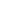 Niroumand, H., Kassim, Kh.A., Nazir, R. (2010), “Experimental Study of Horizontal Anchor Plates in Cohesive Soils”. Electronic Journal of Geotechnical Engineering, University of Oklahoma, USA, Vol. 15, pp 879 – 886 (062) (SCOPUS indexed)Niroumand, H., Kassim, Kh.A., Nazir, R. (2010), “Anchor Plates in Two-Layered Cohesion Less Soils”. American Journal of Applied Science, Science Publications, USA, 7(10), pp1396-1399     (SCOPUS indexed)Niroumand, H., Kassim, Kh.A. (2010), “Experimental Study of Horizontal Anchor Plates in Cohesionless Soils”. Electronic Journal of Geotechnical Engineering, University of Oklahoma, USA, Vol. 15, pp 609 – 620 (049)  (SCOPUS indexed)Niroumand, H., Kassim, Kh.A. (2010), “Compare of Compressive Strength in Mud Bricks with Shred Tires and Concrete Particles as Sustainable Materials”. Electronic Journal of Geotechnical Engineering, University of Oklahoma, USA,  Vol. 15, pp 1151-1158 (090)  (SCOPUS indexed)Niroumand, H., Kassim, Kh.A. (2010), “Analytical and Numerical Studies of Horizontal Anchor Plates in Cohesion Less Soils”. Electronic Journal of Geotechnical Engineering, University of Oklahoma, USA, Vol. 15, pp 281-292 (023) (SCOPUS indexed)Niroumand, H., Kassim, Kh.A. (2010), “Uplift Response of Horizontal Square Anchor Plates in Cohesive Soil Based on Laboratory Studies”. Electronic Journal of Geotechnical Engineering, University of Oklahoma, USA, Vol. 15, pp 1879-1886 (138) (SCOPUS indexed)Eisazadeh,A., Kassim, K.A., and Nur, H. (2010), “Physicochemical Characteristics of Phosphoric Acid Stabilised Bentonite”. Electronic Journal of Geotechnical Engineering, University of Oklahoma, USA, Vol. 15, pp 327 – 335 (SCOPUS indexed)Eisazadeh, A., Kassim, K.A., and Nur, H. (2010), “Molecular Characteristics of Phosphoric Acid Treated Soils”. World Academy of Science, Engineering and Technology Journal, 63, pp 1-3. (SCOPUS indexed)Niroumand, H., Kassim, Kh.A., Nazir, R. (2010), “Experimental Studies of Horizontal Square Anchor Plates in Cohesion less Soil”. Electronic Journal of Geotechnical Engineering, University of Oklahoma, USA, Vol. 15, pp 1703-1711 (124ar) (SCOPUS indexed)Niroumand, H., Kassim, Kh.A., Nazir, R. (2010), “Uplift response of horizontal strip anchor plates in cohesion less soil”. Electronic Journal of Geotechnical Engineering, University of Oklahoma, USA, Vol. 15, pp 1967-1975 (144) (SCOPUS indexed)Baba bin Musta, Khairul Anuar bin Kassim, Prasannan Pillai Rajeev Kumar (2010), “Effect of Lime on Stabilisation of Mining Waste from Sabah Malaysia”. Malaysian Journal of Civil Engineering, 22(2), pp 202-216 (SCOPUS indexed)Ahmad B. K., Taha M.R. Kassim K.A., (2011), “Electrokinetic treatment on a tropical residual soil”. Ground Improvement, Institution of Civil Engineers. Volume 164 Issue GI1. (SCOPUS indexed)Khairul Anuar Kassim, Omar Babiker Elhaj Mohammed Ahmed (2011), “Comparison of Continuous Dynamic Probing with the Standard Penetration Test for Highly Weathered Limestone of Eastern Sudan”. Electronic Journal of Geotechnical Engineering, Vol. 15 Bund. C, pp 235-249  (SCOPUS indexed)Edy Tonnizam Mohamad, Badee Abdulqawi Alshameri, Khairul Anuar Kassim, Rosli Saad (2011), “Shear Strength Behaviour for Older Alluvium under Different Moisture Content”. Electronic Journal of Geotechnical Engineering, Bund 16 F, pp 605-617 (SCOPUS indexed)Amin Eisazadeh, Khairul Anuar Kassim, Hadi Nur (2011), “Cation Exchange Capacity of a Quartz-Rich Soil in an Acidic and Basic Environment”, Advanced Materials Research, Vols. 255-260, pp 2766-2770. (SCOPUS Indexed)Niroumand, H., Kassim, K.A. (2011), “Soil improvement by reinforced stone columns based on experiments works”, Electronic Journal of Environmental, Agricultural and Food Chemistry, Volume 10, Issue 7, 2011, pp 2460-2478. (SCOPUS indexed)Niroumand, H., Kassim, K.A., Yah, C.S. (2011), “Soil improvement by reinforced stone columns based on experimental work”. Electronic Journal of Geotechnical Engineering, Volume 16 L, 2011, pp 1477-1499. (SCOPUS indexed)Khari, M., Kassim, K. A., & Adnan, A. B. (2011) “The influence of effective confining pressure on site response analyses”. Asian Journal of Earth Sciences, 4(3), pp 148-156.  (SCOPUS indexed)Felix, N. L. Ling, Khairul A. Kassim, & A. Tarmizi A. Karim (2012). “Size Distribution Analysis of Kaolin using Laser Diffraction Technique”, Advanced Materials Research, Vol. 341-342, pp 108-112, Trans Tech Publications, Switzerland. (SCOPUS indexed)Eisazadeh, A., Kassim, K.A. & Nur, H. (2012), “Cation Exchange Capacity of Phosphoric Acid and Lime Stabilized Montmorillonitic and Kaolinitic Soils”. Geotechnical and Geological Engineering, 30(6), pp1435–1440. (SCOPUS indexed)Khari, M., Kassim, K.A. & Adnan, A. (2012), “The effects of soil model on site response analyses”. Electronic Journal of Geotechnical Engineering, University of Oklahoma, USA, Vol. 17 Q, pp 2475–2484. (SCOPUS indexed)Niroumand, H., Kassim, K. A., Ghafooripour, A., Nazir, R. (2012), “Uplift capacity of enlarged base piles in sand”. Electronic Journal of Geotechnical Engineering, University of Oklahoma, USA, Vol. 17 R, pp 2721–2737. (SCOPUS indexed)Niroumand, H. & Kassim, K. A. (2012), “Experimental Performance of Soil Hook System as an Innovative Soil Anchors in Sand. Advanced Science Letters, Vol. 13(1), pp 417–419. (SCOPUS indexed)Niroumand, H., Kassim, K. A. & Ghafooripour, A. (2012), “Investigation of Slope Failures in Soil Mechanics”. Electronic Journal of Geotechnical Engineering, University of Oklahoma, USA, Vol. 17 R, pp 2703–2720. (SCOPUS indexed)Niroumand, H., Kassim, K. A. & Ghafooripour, A. (2012), “Performance of Helical Anchors in Sand”. Electronic Journal of Geotechnical Engineering, University of Oklahoma, USA, Vol. 17 R, pp 2683–2702. (SCOPUS indexed)Niroumand, H., Kassim, K. A.  & Ghafooripour, A. (2012), “The role of geosynthetics in slope stability”. Electronic Journal of Geotechnical Engineering, University of Oklahoma, USA, Vol. 17 R, pp 2739–2748. (SCOPUS indexed)Niroumand, H., Kassim, K. A. & Nazir, R. (2012), “Numerical modeling of geogrid reinforced sand beds by PLAXIS”. Advanced Science Letters, Vol.15 (1), pp 63–65. (SCOPUS indexed)Saeed, K.A., Eisazadeh, A. & Kassim, K.A. (2012), “Lime stabilized Malaysian lateritic clay contaminated by heavy metals”. Electronic Journal of Geotechnical Engineering, University of Oklahoma, USA, Vol. 17 L, pp 1807–1816. (SCOPUS indexed)Salih, A.G. & Kassim, K.A. (2012), “Effective shear strength parameters of remoulded residual soil”. Electronic Journal of Geotechnical Engineering, University of Oklahoma, USA, Vol. 17 C, pp 243–253. (SCOPUS indexed)Niroumand, H., Kassim, K.A., Nazir, R., Faizi, K., Adhami, B., Moayedi, H.”Slope stability and sheet pile and contiguous bored pile walls”, (2012) Electronic Journal of Geotechnical Engineering, 17 HR, pp. 19-27. (SCOPUS indexed)Hainin, R., Niroumand, H., Kassim, K.A., Nazir, R.”Fly Ash as a Sustainable and Waste: Material”,(2012) Electronic Journal of Geotechnical Engineering, 17 HR, pp. 39-4, (SCOPUS indexed)Niroumand, H., Kassim, K.A., Nazir, R.,”The Role of Soil Reinforcement in Uplift Response of Symmetrical Anchor Plates in Sand”, (2012) Electronic Journal of Geotechnical Engineering, 17 HR, pp. 75-84. (SCOPUS indexed)Niroumand, H., Kassim, K.A., Nazir, R.,”The prediction of failure mechanism using slope hazard management”, (2012) Electronic Journal of Geotechnical Engineering, 17 HR, pp. 57-7, (SCOPUS indexed)Eisazadeh, A., Kassim, K.A., Nur, H.”Thermal characteristics of phosphoric acid treated tropical soils”, (2012) 5th Asia-Pacific Conference on Unsaturated Soils 2012, 2, pp. 430-433. (SCOPUS indexed)Niroumand, H., Kassim, K.A., Nazir, R., Faizi, K.”Experimental behavior of circular anchor plates under uplift test in cohesive soils”,(2012) Electronic Journal of Geotechnical Engineering, 17 HR, pp. 1-8. (SCOPUS indexed)Niroumand, H., Kassim, K.A., Nazir, R.”The role of soil anchors in geotechnical engineering”, (2012) Electronic Journal of Geotechnical Engineering, 17 HR, pp. 29-37. (SCOPUS indexed)Abdulhussein Saeed, K., Anuar Kassim, K., Eisazadeh, A.(2012),”Interferences of cement based-solidification/stabilization and heavy metals: A review”, Electronic Journal of Geotechnical Engineering, 17 S, pp. 2555-2565. (SCOPUS indexed)Maizir, H., Kassim, K.A.”Neural network application in prediction of axial bearing capacity of driven piles”,(2013) Lecture Notes in Engineering and Computer Science, 1, pp. 51-55. (SCOPUS indexed)Pakir, F.B., Abdul Karim, A.T.B., Ling, F.N.L., Kassim, K.A.”Effect of humic acid on geochemistry properties of kaolin”, (2013) Advanced Materials Research, 701, pp. 310-313. (SCOPUS indexed)Ling, F.N.L., Kassim, K.A., Karim, A.T.A., Tiong, K., Tan, C.K.”Geochemistry properties of southern Malaysian organic soil”, (2013) Applied Mechanics and Materials, 284-287, pp. 1340-1344. (SCOPUS indexed)Arefnia, A., Momeni, E., Armaghani, D.J., Kassim, K.A., Ahmad, K.”Effect of tire derived aggregate on maximum Dry Density of Kaolin”, (2013) Jurnal Teknologi (Sciences and Engineering), 66 (1), pp. 19-23. (SCOPUS indexed)Alimohammadi, P., Khari, M., Kassim, K.A., Adnan, A., Banadaki, A.D. & Latifi, N (2013), “The influence of plasticity index on the dynamic soil behavior”. Electronic Journal of Geotechnical Engineering, Volume 18 D, pp 613-622. (SCOPUS indexed)Niroumand, H., Kassim, K.A. &Nazir, R. (2013), “Soil confinement system in soil erosion”. Geotechnical News, Vol. 31(1), pp 44-47. (SCOPUS indexed)Alimohammadi, P., Kassim, K.A., Nazir, H.R., Kharii, M.(2013), “ Influence of length to diameter ratio on the settlement of expanding pier due to radial consolidation in soft clay”. Electronic Journal of Geotechnical Engineering, 18 S, pp. 4217-4230. (SCOPUS indexed)Nazir, R.B., Amiri, S.T., Kassim, K.A. (2013),  “The Effect of soda ash (Na2Co3) on pH and compaction characteristics of malaysian laterite soil ”. Electronic Journal of Geotechnical Engineering,18 N , pp. 2963-2968. (SCOPUS indexed)Ling, F.N.L., Kassim, K.A., Abdul Karim, A.T. (2013), “Reaction products of lime zeolite stabilized kaolin humic acid”. Applied Mechanics and Materials  Vol 372 , pp. 88-96. (SCOPUS indexed)Ling, F.N.L., Kassim, K.A., Abdul Karim, A.T., Chan, T.W. (2013), “Stabilization of artificial organic soil at room temperature using blended lime zeolite”. Advanced Materials Research Vol 723 , pp. 985-992. (SCOPUS indexed)Raftari, M., Kassim, K.A., Rashid, A.S.A.,Moayedi, H.(2013). “Settlement of shallow foundations near reinforced slopes”. Electronic Journal of Geotechnical Engineering 18 D, pp. 797-808. (SCOPUS indexed)Zolfeghari Far, S.Y., Kassim, K.A., Eisazadeh, A., Khari, M., “An evaluation of the tropical soils subjected physicochemical stabilization for remote rural roads”, (2013) Procedia Engineering, 54, pp. 817-826. (SCOPUS indexed)Ling, F.N.L., Kassim, K.A., Karim, A.T.A., Ho, S.C.,(2014), ”Evaluation of contributing factors on strength development of lime stabilized artificial organic soils using statistical design of experiment approach”, Advanced Materials Research, 905, pp. 362-368. (SCOPUS indexed)Chong, S.Y. , Kassim, K.A (2014). “Consolidation characteristics of lime column and geotextile encapsulated lime column (GELC) stabilized pontian marine clay”, Electronic Journal of Geotechnical Engineering, Volume 19 A, 2014, Pages 129-141.          (SCOPUS indexed)Chong, S.Y. , Kassim, K.A (2014). “Lateral load resistance of lime column stabilized pontian marine clay”. Electronic Journal of Geotechnical Engineering, Volume 19 K, Pages 2553-2567  (SCOPUS indexed)Khari, M., Kassim, K.A. B., Adnan, A.B., Moayedi, H  (2014).  “Kinematic bending moment of piles under seismic motions” . Asian Journal of Earth Sciences, Volume 7, Issue 1, Pages 1-9. (SCOPUS indexed)Khairul Anuar Kassim, Ahmad Safuan A. Rashid, Ahmad Beng Hong Kueh,  Chong Siaw Yah, Lam Chee Siang, Norhazilan Mohd Noor,  Hossein Moayedi, (2014) “Development of Rapid Consolidation Equipment for Cohesive Soil”, Geotechnical and Geological Engineering, vol 32, No 5 Oct 2014Arefnia, A., Kassim, K. A., Sohaei, H., Ahmad, K., & Rashid, A. S. A. (2015). Numerical and physical modelling of kaolin as backfill material for polymer concrete retaining wall. Jurnal Teknologi, 76(2).Saeed, K. A. H., Kassim, K. A., Yunus, N. Z. M., & Nur, H. (2015). Physico-Chemical Characterization Of Lime Stabilized Tropical Kaolin Clay. Jurnal Teknologi, 72(3).Chong, S. Y., Kassim, K. A., Chiet, K. T. P., & Tan, C. S. (2015). Static response on lime column and geotextile encapsulated lime column (gelc) stabilised marine clay under vertical load. Jurnal Teknologi, 77(11).Chong, S. Y., & Kassim, K. A. (2015). Effect of lime on compaction, strength and consolidation characteristics of pontian marine clay. Jurnal teknologi, 72(3).Kassim, K. A., Rashid, A. S. A., Kueh, A. B. H., Yah, C. S., Siang, L. C., Noor, N. M., & Moayedi, H. (2015). Development of rapid consolidation equipment for cohesive soil. Geotechnical and Geological Engineering, 33(1), 167-174.Alimohammadi, P., Kassim, K. A., & Nazir, R. (2016). Behaviour of expanded piles under upward loading due to radial preloading in soft clay. Arabian Journal of Geosciences, 9(2), 1-12.NON INDEXED Journals :Khairul Anuar Kassim (1998), “Stabilised Embankment Using Lime and Ash : An Option For Safer  Slopes”. Jurnal Kejuruteraan Awam, UTM, Vol 11, No 2, pp 47 - 57.Khairul Anuar Kassim (2000), “Consolidation Characteristics of Lime Stabilised Soils”. Jurnal Kejuruteraan Awam, UTM, Vol 12, No 1, pp 31 – 42. Baba Musta, Khairul Anuar Kassim & Mohd Razman Salim (2002), “Effect of Lime on Permeability and Microstructure of Soil”. Bulletin No. 45, Geological Society of Malaysia, May 2002, pp 265 – 270.Baba Musta, Khairul Anuar Kassim, Mohd Razman Salim & Zaba Ismail (2003) “Heavy Metals Migration Through The Clay From Telipok, Sabah”. Bulletin No. 46, Geological Society of Malaysia, May 2003, pp 277 – 281. Khairul Anuar Kassim (2004), “Lime Stabilized Malaysian Cohesive Soils”.  Jurnal Kejuruteraan Awam (JKA), Vol. 16 (1), pp 13- 23.Kamarudin Ahmad, Khairul Anuar Kassim and Mohd Raihan Taha (2005), “Influence of Electrokinetic Processing of Tropical Soils on the pHs of the Electrolytes”. Jurnal Kejuruteraan Awam (JKA), Vol. 17 (1), pp 39- 48.Edy Tonnizam Mohamad, Khairul Anuar Kassim and Ibrahim Komo (2005), “An Overview of Existing Rock Excavatability Assessment Techniques”.  Jurnal Kejuruteraan Awam (JKA), Vol. 17 (2), pp 46- 59.Kamarudin Ahmad, Khairul Anuar Kassim & Raihan Taha (2006), “Electroosmotic Flows and Electromigrations during Electrokinetic Processing on Tropical Residual Soil”. Malaysian Journal of Civil Engineering.  Edy Tonnizam Mohamad, Ibrahim Komoo, Khairul Anuar Kassim dan Nurly Gofar (2008), “Influence of Moisture Content on the Strength of Weathered Sandstone”.  Malaysian Journal of Civil Engineering (MJCE), Vol.20 No.1, pp 137 -144.Ahmad Safuan A Rashid, Khairul Anuar Kassim, Ayob Katimon and Norhazilan Md. Noor (2008), “Determination of Plastic Limit of Soil Using Modified Method”. Malaysian Journal of Civil Engineering (MJCE), Vol.20 No.2, pp 295 -305H INDEX : 11Google Scholar H-index: 13PROCEEDINGS/CONFERENCEInternational Level1.	K.A. Kassim and B.G Clarke (1992), “The effect of lime stabilised column on the stiffness of a soil”, International Conference in Geotechnical Engineering, Geotropika 92, 21-23 April 19922.	K.A Kassim (1996), “The effect of Ash on Lime Stabilisation”, BGS Young Geotechnical Engineers Symposium, Oxford University, United Kingdom, 1-3 April 1996K.A. Kassim (1996), “ Effect of Ashes of Waste Products on Lime Stabilisation”,	Geotechnical Research Bulletin 1996, University of Newcastle upon Tyne, 	Department of Civil Engineering, February 1996.K.A Kassim and B.G Clarke,(1997), “Reclaimation and Rehabilitation by	Modification with Ash and Lime”, International Conference on Land Reclaimation and Rehabilitation, Larren 97, Penang, 25 - 28 August 1997.K.A Kassim and B.G Clarke,(1997 ), “ Applications and Design of Lime and Ash 	Stabilisation”, 4th Regional Conference on Geotechnical Engineering (Geotropika 	97), Johor Bahru, 4th -5th November 1997.K.A. Kassim (1999), “Constant Rate of Strain Consolidation Test for Stabilised Soil”, AIT Conference on Civil and Environmental Engineering – New Frontiers and Challenges, 8-12 November, 1999.Fauziah Kasim, D.G Ferdinand & Khairul Anuar Kassim (1999), “Permeability Functions for Unsaturated Residual Soil”, World Engineering Congress ‘99- Towards the Engineering Vision: Global Challenges & Issues, Kuala Lumpur, 19th- 22nd July 1999. pp 249 – 256.   Khairul Anuar Kassim & Fauziah Kasim (1999), “Soil Stabilisation with Active and Non-Active Additives”, World Engineering Congress ‘99- Towards the Engineering Vision: Global Challenges & Issues, Kuala Lumpur, 19th- 22nd July 1999. pp 205 – 210.Khairul Anuar Kassim, Baba Musta & Sahibin Abd. Rahim (2000), “Rock weathering impact and implication on selected heavy metals content and distribution in soil profile from Lohan Valley, Ranau, Sabah”,  International Symposium on Sustainable Land Management, Kuala Lumpur, August , 2000.10.	Kamarudin Ahmad, Khairul Anuar Kassim and Raihan Taha (2003), “Compressibility of Electrokinetically Treated Residual Soil”, Construction and Creation of Sustainable Society Based on Zero Discharged Concept, 15 – 17 Dec. 2003, Kyoto University, Japan11.	Khairul Anuar Kassim and Baba Musta (2003), “Engineering Properties of Lime Stabilised Mining Waste from Sabah, Malaysia”,  Proceeding of International Symposium on Industrial Minerals and Building Stones, Istanbul, Turkey, pp 737 – 74412.	Kamarudin Ahmad, Mohd. Raihan Taha, and Khairul Anuar Kassim (2004), “Electrokinetically injected phosphate ions to strengthen a saturated tropical residual soil”, Malaysian –Japan Symposium on Geohazards and Geoenvironmental Engineering – Recent Advances, 13 -14 Dec 2004, Bangi, pp 143 – 147.Edy Tonizam Mohamad, Khairul Anuar Kassim and Ibrahim Komo (2005),  “Challenges of Ripping Works in Weathered Sedimentary Area”, 3rd International Conference on Geotechnical Engineering, Graha Santika Hotel, Semarang Central Java, Indonesia, 3 – August 2005, pp 69 –82Edy Tonizam Mohamad, Khairul Anuar Kassim and Ibrahim Komo (2005), “To Rip or To Blast, An Overview of Existing Excavation Assessment”,  Proceedings of Brunei International Conference on Engineering and Technology 2005, 15th – 18th August 2005, Vol 5, pp 27 – 36M.R. Taha, K. Ahmad and K.A. Kassim (2004), “Compressibility of an Electrokinetically Treated Residual Soil” , Geoenvironmental Engineering, Proceedings of the fourth conference organized by the British Geotechnical Association, Stratford-upon –Avon, 28-30 June 2004, pp583- 589E.T Mohamad, K.A Kassim, M.F.M.Amin, I. Komo and Z. Mohamad (2007), “To Rip or to Blast in Rock Excavation”, Proceeding of the Sixteen South east Asian Geotechnical Conference, 8 – 11 May 2007, Sheraton Subang, Malaysia, Edy Tonnizam Mohamad, Khairul Anuar Kassim and Ibrahim Komoo, Nurly Gofar and Muhaizan Md. Noor (2007), “Rippability Assessment System by Using Seismic Velocity Method”, 4th International Conference on Disaster Preventation and Rehabilitation, Semarang, Indonesia, Sept. 2007.Edy Tonnizam Mohamad, Khairul Anuar Kassim and Ibrahim Komoo and Muhazian Md. Noor (2007), “The Effect of Moisture Content to Strength of Weathered Sandstone”, 4th International Conference on Disaster Preventation and Rehabilitation, Semarang, Indonesia, Sept.2007Marto, A., Kassim, K. A. , Lane, P. , Muhardi (2008),  “Parametric study of stress strain behavior of Fly Ash in Finite Element Modelling, International Conference in Geotechnical & Highway Engineering”, GEOTROPIKA 2008, 26-27th May 2008, Seri Pacific Hotel, Kuala Lumpur.  Niroumand, H., Kassim, Kh.A.(2010), “FEM Excavations with Anchor Grouting In Cohesion Soils”, The 17th Southeast Asian Geotechnical Conference, May 10-13, Taipei, TaiwanNiroumand, H., Kassim, Kh.A (2010), “Clay Bricks with Shred Geogrids”, The 2010 International Conference on Environmental and Agriculture Engineering (ICBEE 2010) , Nov 1 - 3, Cairo, EgyptNiroumand, H., Kassim, Kh.A, Nazir, R. (2010), “Numerical and Experimental Analysis of Pullout Test on Square Horizontal Anchor Plates in Sand”, The 8th International Conference on Geotechnical and Transportation Engineering, GEOTROPIKA 2010, 1-3 Dec. 2010, Sabah MalaysiaNiroumand, H., Kassim, Kh.A (2010), “Anchor Plates in Experimental Works in Cohesion Less Soils”, From Research to Design in European Practice, June2-4, Bratislava, Slovak RepublicNiroumand, H., Kassim, Kh.A. (2010), “Comparison of Anchor Systems in Geotechnical Engineering ”, MICCE 2010, 9-10 March, Makassar, IndonesiaNiroumand, H., Kassim, Kh.A. (2009), “FEM Excavations with Anchor Grouting In Clay”, 2nd WSEAS International Conference on Finite Differences-Finite Elements-Finite Volumes-Boundary Elements, June 26-28, Tbilisi, GeorgiaNiroumand, H., Kassim, Kh.A. (2010), “Performance of Earth Bricks with Shred Tires as sustainable Construction Materials”, July 12 – 14, CSAAR2010, Amman, JordanRajeev Kumar, Khairul Anuar Kassim (2010), “Effect of industrial chemicals on the shear strength and settlement characteristics of silty soil”, The 8th International Conference on Geotechnical and Transportation Engineering, GEOTROPIKA 2010, 1-3 Dec. 2010, Sabah MalaysiaAmin Eisazadeh, Khairul Anuar Kassim and Hadi Nur (2010), “Thermal Properties of Lime stabilized Soils”, The 8th International Conference on Geotechnical and Transportation Engineering, GEOTROPIKA 2010, 1-3 Dec. 2010, Sabah MalaysiaFelix Ling Ngee Leh, Khairul Anuar Kassim and Ahmad Tarmizi Abdul Karim (2010), “Preliminary Characterization of Natural Zeolite by using X-ray Techniques”, The 8th International Conference on Geotechnical and Transportation Engineering, GEOTROPIKA 2010, 1-3 Dec. 2010, Sabah MalaysiaFelix, N. L. Ling, Khairul A. Kassim, A. Tarmizi A. Karim & M. Anuar Padeli (2011), “X-Ray Diffraction Analysis of Organic Soil: Crystalline Size of Mineral Phase”, Proceedings of The International Conference for Nanomaterials Synthesis and Characterization (INSC 2011), July 4-5 2011. Felix, N. L. Ling, Khairul A. Kassim, & A. Tarmizi A. Karim (2011), “Molecular 
Characteristics of Malaysian Pontian Peat/ Organic Soil”, Proceedings of the 3rd 
International Conference on Mechanical & Electrical Technology (ICMET 2011), Vol. 2, pp.775-780, Aug 26-27 2011, ASME Press.Eisazadeh, A., Kassim, K.A. & Nur, H. (2012), “Thermal characteristics of phosphoric acid treated tropical soils”, 5th Asia-Pacific Conference on Unsaturated Soils 2012. Pattaya, pp 430–433. Far, S. Y. Z., Kassim, K. A., Eisazadeh, A. & Khari, M. (2012), “An Evaluation of the Tropical Soils Subjected Physicochemical Stabilization for Remote Rural Roads”. 2nd International Conference on Rehabilitation and Maintenance in Civil Engineering (ICRMCE), Indonesia, Mar 08-10, 2012.Maizir, H. & Kassim, K.A. “Neural network application in prediction of axial bearing capacity of driven piles”. International MultiConference of Engineers and Computer Scientists 2013 (IMECS 2013), Kowloon, Hong Kong, 13-15 March 2013. Pakir, F.B., Abdul Karim, A.T.B., Ling, F.N.L. & Kassim, K. A. (2013), “Effect of humic acid on geochemistry properties of kaolin”. 2013 3rd International Conference on Key Engineering Materials (ICKEM 2013), Kota Kinabalu, Malaysia, 8-9 March 2013. Niroumand, H., Kassim, K.A., Nazir, R. (2011), Pull-out Response of Horizontal Strip Anchor Plates in Cohesion less soil, 2011 IAJC-ASEE, 29-30 Apr 2011, University of Hartford, US.  Niroumand, H., Kassim, K.A., Nazir, R. (2011), Numerical Simulations of Circular Anchor Plates under Pull-out in Sand, 4th International Conference on Modeling, Simulation and Applied Optimization, ICMSAO2011, 19-21 Apr 2011, KL, Malaysia. Niroumand, H., Kassim, K.A. (2011), Numerical Analysis of Buried Pipe under Wheel Loads by Three Dimensional at Finite Difference Method (FDM, 2011 4th International Conference on Modeling, Simulation and Applied Optimization, ICMSAO2011, 19-21 Apr 2011, KL, Malaysia. (SCOPUS and Proceeding)Ling, F.N.L., Kassim, K.A., Karim, A.T.A., Tiong, K. & Tan, C.K. (2012), “Geochemistry properties of southern Malaysian organic soil”. 2nd International Conference on Engineering and Technology Innovation 2012 (ICETI 2012), Kaohsiung, Taiwan, 2-6 November 2012.National level   Khairul Anuar Kassim, (1999), “Application and Design of Lime and Lime-Ash Stabilisations”, Seminar Kejuruteraan Awam (SEMKA 99-1), Universiti Teknologi Malaysia, 28-29 Ogos 1999.  	Khairul Anuar Kassim (1999), “Physical and Chemical Characteristics of Lime and Ash Stabilised Soils” Seminar Kejuruteraan Awam (SEMKA 99-2), Port Dickson, 6-7 Disember 1999.   Khairul Anuar Kassim & Rosli Hamir (1999), “Design and Validation of Continuous Consolidation Test Equipment for Stabilised Soil”, Geotechnical Engineering Conference, Proceeding of the Fifth Geotechnical Engineering Conference, GEOTROPIKA 99, 22-24 Nov. 1999,Johor Bahru, pp 155- 164.   Khairul Anuar Kassim & Kok Kai Chern (1999), “Mix Design for lime Modification and Stabilisation”, Geotechnical Engineering Conference, Proceeding of the Fifth Geotechnical Engineering Conference, GEOTROPIKA 99, 22-24 Nov. 1999, Johor Bahru, pp 235-244Rosli Hamir, Khairul Anuar Kassim & Abu Bakar Mohd. Diah, “Design and Validation of the Performance of Electroosmotic Consolidation Cell”, Geotechnical Engineering Conference, Proceeding of the Fifth Geotechnical Engineering Conference, GEOTROPIKA 99, 22-24 Nov. 1999, Johor Bahru, pp 245-257.Khairul Anuar Kassim (1999), “Stabilisation of Contaminated Soils with Lime”. Civil Engineering Bulletin, Disember 2000.Khairul Anuar Kassim, (1998)1, “Lime Modification and Stabilisation: A Technique that Puts Cost Savings on Firmer Ground”, Civil Engineering Bulletin, Ogos, 1998.Khairul Anuar Kassim &. Baba Musta (2000), “Geochemical Evaluation of Contaminated Soil for Stabilisation with Lime”, Proceedings Annual Geological Conference 2000, Shangri-La Hotel, Penang, 8 –9 Sept. 2000, pp 241- 244.Baba Musta, Khairul Anuar Kassim & Z’aba Ismail (2000), “Mineralogical and Morphological Studies on Lime Treated Clayey Soil”, 9th Scientific Confeence of Elecron Microscopy Society Malaysia, New Pacific Hotel, Kota Bharu, 12Nov. 2000.Baba Musta, Khairul Anuar Kassim & Mohd. Razman Salim (2001), “Mineralogical Development in a Lime Treated Clayey Sand”, Proceedings Geological Society of Malaysia, Annual Geological Conference 2001, Pangkor Island, 2-3 June 2001, pg. 243-246.Khairul Anuar Kassim, Baba Musta & Kok Kai Chern (2001), “Mineralogical study on lime stabilised soil and its implication on soil strength”. Proceeding of the Seminar on Construction, Johor Bahru, 12-13 Sept. 2001, pp 284 - 294Khairul Anuar Kassim & Mustafa Kamal Shamsudin (2001), “Lime stabilisation for marginal subgrade as capping layer for road construction”, Proceeding of the Seminar on Construction, Johor Bahru, 12-13 Sept. 2001, pp 307 – 318.Khairul Anuar Kassim & Kamarudin Ahmad (2001), “SEM Study on Lime Treated Contaminated Kaolin: Strength and Hydraulic Conductivity”, Geotechnical Engineering Conference, GEOTROPIKA 2001, 5 – 7 Nov. 2001, pp 87- 93Baba Musta, Khairul Anuar Kassim and Mohd. Razman Salim (2002), “Effect of Lime on Permeability and Microstructure of Soil”, Annual Geological Conference 2002, Kota Bharu, Kelantan, 26 – 27 May 2002, pp 265 – 270Khairul Anuar Kassim and Muhammad Azril Hezmi (2002), “Keupayaan Galas Untuk Asas Jalur Pada Tanah Distabil Kapur Melapisi Tanah Lembut”,  Proceeding of the Research Seminar on Materials and Construction, Johor Bahru, 29 – 30 Oct. 2002, pp 337 – 351Kamarudin Ahmad, Khairul Anuar Kassim and Raihan Taha (2003), “Electrokinetic Processing on a Tropical Residual Soil”, 2nd Conference on Advances in Soft Soil Engineering and Technology, 2 – 4 July 2003, Putrajaya Malaysia, pp 833 – 843Khairul Anuar Kassim & Baba Musta (2003), “An Investigation of Heavy Metals Retention in Lime Stabilized Soil”,  Proceeding of Seminar on Science & Technology, 2003, School of Science & Technology, UMS, Kota Kinabalu, pp 56 – 71Khairul Anuar Kassim and Baba Musta (2003) “Heavy Metals Migration Through The Clay From Telipok, Sabah”, Bulletin No. 46, Geological Society of Malaysia, May 2003, pp 277 – 281.Kamarudin Ahmad, Mohd. Raihan Taha & Khairul Anuar Kassim (2004), “Shear Resistance of an Electrokinetically-Treated Residual Soil”, Malaysian Geotechnical Conference 2004, 16 – 18 March 2004, Sheraton Subang, Subang JayaBaba Musta, Khairul Anuar Kassim, Mohd Razman Salim & Z’aba Ismail (2004), “Lime Stabilisation of Heavy Metals in Clayey Soil from Telipok, Sabah”, Malaysian Geotechnical Conference 2004, 16 – 18 March 2004, Sheraton Subang, Subang JayaKhairul Anuar Kassim (2004), “Minerological Aspects of Strength Develeopment of Lime Stabilized Malaysian Cohesive Soils”, Seminar penyelidikan Kejuruteraan Awam (SEPKA 04), UTM, 1-2 Sept. 2004 , Skudai, Johor.Khairul Anuar Kassim and Lam Chee Siang (2004), “Effect of Vertical Drain on the rate of Consolidation and Settlement”, Seminar Penyelidikan Kejuruteraan Awam (SEPKA 04), UTM Skudai, Johor.Kamarudin Ahmad, Khairul Anuar Kassim, Raihan Taha (2004), “Voltage Gradients, Current Density and Soil Resistivity in Electrokinetic Processing”, Seminar Penyelidikan Kejuruteraan Awam (SEPKA 04), UTM Skudai, Johor.Abdul Rahman Mohd. Sam, Suhaimi Abu Bakar and Khairul Anuar Kassim (2004), “Inculting Generic Skill for Civil Engineering Students Through Final Year Project”, Conference on Engineering Education, 14 -15 December 2004, Renaissance Hotel, Kuala Lumpur.Mohd For Mohd Amin, Khairul Anuar Kassim and Che Ros Ismail (2004), “Geology Camp as an Optional Program for Civil Engineering Students”, Conference on Engineering Education, 14 -15 December 2004, Renaissance Hotel, Kuala Lumpur.Rosli Hamir, Razak Habib and Khairul Anuar Kassim (2004), “Engineering Education via Distance Learning: The Open University Malaysia Experiences”, Conference on Engineering Education, 14 -15 December 2004, Renaissance Hotel, Kuala Lumpur.Mohd. Zulkifli Mohd. Yunus, Khairul Anuar Kassim dan Fatimah Shafinaz Ahmad (2005), “Pengendalian Data Spatial SMG dalam Meramal Keruntuhan Cerun”, Prosiding Seminar Kebangsaan Penyelidikan Kejuruteraan Awam, SEPKA 05, Sofitel Palm Resort, Johor, 5-6 July 2005, pp 242-248.Edy Tonizam Mohamad, Khairul Anuar Kassim dan Azman Kassim (2005), “Determination of Weathering Grade of Granite Using Uniaxial Compressive Strength Test”, Prosiding Seminar Kebangsaan Penyelidikan Kejuruteraan Awam, SEPKA 05, Sofitel Palm Resort, Johor, 5-6 July 2005, pp 71-80Edy Tonizam Mohamad, Khairul Anuar Kassim, Zuhar Tuan Harith dan Ibrahim Komo(2005), “Assessment of Groundwater Using 2D Resistivity Imaging”, Prosiding Seminar Kebangsaan Penyelidikan Kejuruteraan Awam, SEPKA 05, Sofitel Palm Resort, Johor, 5-6 July 2005, pp 81-85Khairul Anuar Kassim dan Mustafa Kamal Shamsudin (2005), “Lime Stabilization for Marginal Subgrade as Capping Layer for Road Construction”, National Civil Engineering Conference (NACEC), KUiTTHO, Dis. 2005Khairul Anuar Kassim & Mohamed Muftah (2006), “The Compressibility of Fill Subjected to Applied Stress and Inundation”, Seminar Penyelidikan Kejuruteraan Awam (SEPKA 2006),Rumah Alumni, UTM, 19-20/12/2006Khairul Anuar Kassim & Mohammad Sofian Abdullah (2006), “Determination of Optimum concentration of Lime Slurry for Lime Stabilization”, Seminar Penyelidikan Kejuruteraan Awam (SEPKA 2006),Rumah Alumni, UTM, 19-20/12/2006Kamarudin Ahmad & Khairul Anuar Kassim (2006), “Effects of H3PO4 Concentrations on Strength Increases of a Tropical Residual Soil”, Seminar Penyelidikan Kejuruteraan Awam (SEPKA 2006), Rumah Alumni, UTM, 19-20/12/2006Edy Tonnizam & Khairul Anuar Kassim (2006), “Slake Durability Study On Weak Rock”, Seminar Penyelidikan Kejuruteraan Awam (SEPKA 2006), Rumah Alumni, UTM, 19-20/12/2006Khairul Anuar Kassim & Ahmad Safuan Abd Rashid  (2006), “Determination of Plastic Limit of Soil Using Modified Cone Penetration Method”, Seminar Penyelidikan Kejuruteraan Awam (SEPKA 2006), Rumah Alumni, UTM, 19-20/12/2006Khairul Anuar Kassim, Ahmad Safuan Abd Rashid & Mohamad Azril Hezmi (2006), “Determination of Field Density Using River Sand Replacement Method”, Seminar Penyelidikan Kejuruteraan Awam (SEPKA 2006), Rumah Alumni, UTM, 19-20/12/2006Mohamad Azril Hezmi & Khairul Anuar Kassim (2006), “Effect of Dispersand Agent Solution on Tropical Residual Soil Particle Size Distribution”, Seminar Penyelidikan Kejuruteraan Awam (SEPKA 2006), Rumah Alumni, UTM, 19-20/12/2006Ahmad Safuan A Rashid, Khairul Anuar Kassim & Ayob Katimon (2007), “Detrermination of Plastic Limit of Soil using Fall Cone and Rolling Device”, Prosiding Kebangsaan Awam 07, Langkawi, Kedah,  29 - 31 Mei 2007, pp 601-606Edy Tonnizam Mohamad, Khairul Anuar bin Kassim and Ibrahim Komoo (2007), “The Use of Seismic Velocity Assessment Method as a Rippability Assessment Tools for Weathered Rockmass”, An Introduction of Geophysics in Engineering Works, UTM, August 2007.Edy Tonnizam Mohamad, Khairul Anuar Kassim and Ibrahim Komoo and Muhaizan Md Noor (2007), “The Weakening of Weathered Rock material Due To Increase of Moisture Content”, National Conference of Geological, Geological Society of Malaysia, Kota Kinabalu, May 2007.Edy Tonnizam Mohamad, Khairul Anuar Kassim and Ibrahim Komoo and Muhaizan Md Noor (2007), “The Challenges of Seismic Velocity Assessment method to Evaluated Rippability of Weathered Rock Mass”, National Conference of Geological, Geological Society of Malaysia, Kota Kinabalu, May 2007.Edy Tonnizam Mohamad, Khairul Anuar Kassim, Ibrahim Komoo and Muhaizan Md Noor (2007), “Geological Factors that Need to be Considered When Excavating Sedimentary Rock Mass”, Institute of Quarrying Conference, Subang Jaya, Oct. 2007.Edy Tonnizam Mohamad, Dhiya Ruzanna Abd. Wahid, Khairul Anuar Kassim and Muhaizan Md. Noor (2007), “Use of the Schmidt Hammer for testing weak rock”, Seminar Kebangsaan Penyelidikan Kejuruteraan Awam (SEPKA 2007), July 2007.Daneshmand,S., Gofar N., and Kassim K.A., (2009), “Surface Soil Improvement for Rainfall Induced Failure”, 5th National Conference in Civil Engineering AWAM 2009, 27-29 October 2009, Kuala Lumpur.Niroumand, H., Kassim, Kh.A. (2010), “Performance of Compressive Strength in Earth Bricks with Concrete Particles”, WEC2010, Aug 2 – 5, Sarawak, Malaysia.Niroumand, H., Kassim, Kh.A. (2010), “Compare of Compressive Strength in Mud Bricks with Shred Geogrids and Concrete Particles”, IGSESH 2010, Nov 2 - 4, Johor Bahru, MalaysiaNiroumand, H., Kassim, Kh.A. (2010), “Earth Bricks with Wood Chips as Sustainable Materials”, IMTCE2010, June 13 - 16, Sarawak, MalaysiaNiroumand, H., Kassim, Kh.A. (2010), “Numerical and Experimental Analysis of Pullout Test on Square Horizontal Anchor Plates in Sand”, GEOTROPIKA 2010, 1-3 Dec, Sabah, MalaysiaChong, S. Y. & Kassim, K. A. (2011), “Correlation between compression index and basic soil parameters for Samarahan Alluviums in Sarawak”, Seminar Kebangsaan Penyelidikan Kejuruteraan Awam (SEPKA 2011), Sept 2011.THESIS       K.A. Kassim (1998), “The Geotechnical Properties of Lime and Ash Stabilised       Cohesive Soils and their Use in Design”, PhD Theses, University of Newcastle upon   Tyne, May 1998.2.	K.A Kassim, (1991), “The effectiveness of lime column in reducing the settlement of soft clay subjected to wide  spread load, Msc Dissertation, University of Newcastle upon Tyne, September 1991.BOOKS Introduction to Geotechnical Engineering Part 1, 2006Prentice Hall, ISBN 981-067561-5Introduction to Geotechnical Engineering Part 2, Jan. 2007Prentice Hall, ISBN-13 978- 981-06-7804-3981-06-7804-5Introduction to Geotechnical Engineering Part 1(Revised Edition) Prentice Hall, Dis 2007(ISBN 981-06-7950-5ISBN 978-981-06-7950-7)Introduction to Geotechnical Engineering Part 2(Revised Edition) Prentice Hall, Dis 2007(ISBN 981-06-7951-3ISBN 978-981-06-7951-4)BOOK CHAPTERGround Improvement & Stabilization (2008), Editors: Nurly Gofar and Khairul Anuar Kassim. ISBN 978-983-52-0573-6Monographs:Development of Rapid Consolidation Equipment of Testing for Cohesive Soil, (2006)ISBN 978-967-353-282-7Lime Modification and Stabilisation of Malaysian Cohesive Soils with Lime, (2007)ISBN 978-967-353-494-4Lime Stabilisation For Marginal Sub-Grade as Capping Layer For Road Construction, (2006), ISBN 978-967-353-373-2PLENARY LECTURE / KEYNOTE ADDRESS International Conference on Geotechnical and Highway Engineering, GEOTROPIKA 2008KEYNOTE LECTURE 5Professor Khairul Anuar Kassim (Universiti Teknologi Malaysia, MALAYSIA)MODIFICATION AND STABILIZATION OF MALAYSIAN COHESIVE SOILS WITH LIME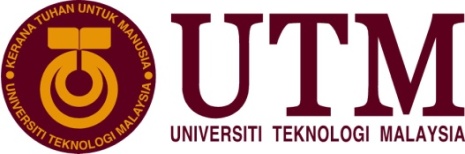 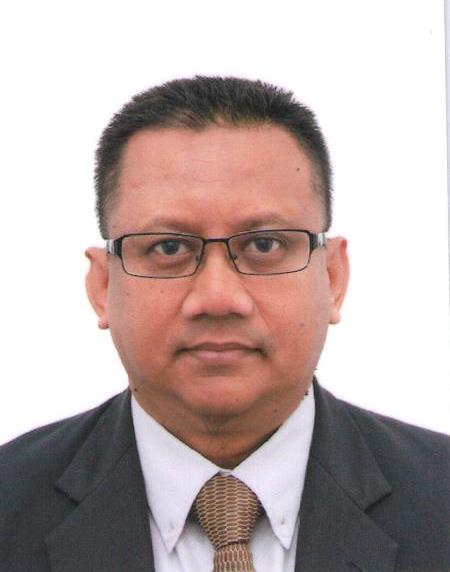         CURRICULUM VITAESemesterSemSubject CodeSubjectCredit HourTotalFrom 1998 to 2014 (2 sem per year)34 sem (SAA 4733, SAM 5733)-MAW1733, MAB7033MAJ 1033Advanced Foundation Engineering3102From 1999 to 2003 (1sem per year)5semMAW 1773Geotechnical Modelling & Instrumentation Techniques315From 2004 to 2008 (1 sem per year)5 semMAB 7023Advanced Goetechnical Analisis & Design3152001 (1sem)1 semMAW 1743MAB 7043Dynamics of Soil and Foundation33From 1998 to 1999, 2001 to 20024 semMAW1713,MAB 7013Advanced Soil Properties and Behaviour 3121999-12000-12000-23 semSAA 4723Advanced Geotechnics 391998-1,1998-21999-1,1999-22000-1,2001-12001-2,2002-12002-2,2003-12003-2,2004-12007-113 semSAW 4713, SAA 4743Geotechnics339YearNo.NameStatusTitleRoles of Supervision20031Baba MustaGraduated : Mei 2003Effect of leaching on lime stabilized contaminated  soil and mining waste,  Graduated : Mei 2003Main Supervisor20042Kamarudin Hj AhmadGraduated : April 2004.Improvement of A Tropical Residual Soil by Electrokinetic ProcessMain Supervisor20073Edy Tonnizam bin MohamadGraduated :  Mac 2007Engineering Properties of weathered granite for excavation purposesMain Supervisor20094Amin Eisazadeh Otaghsaraei:Graduated : August 2009.Physico - Chemical properties of  Stabilised Soil:  Main Supervisor20105Muhardi Graduated :  Mac 2010Engineering Properties of PFA and its Application for Embankment Construction.Co-Supervisor20136Hamed Niroumand:Graduated :  Jan 2013UPLIFT RESPONSE OF SYMMETRICAL HORIZONTAL ANCHOR PLATE INTO GRID-FIXED REINFORCED(GFR) COHESION LESS SOILMain Supervisor7Ali ArefniaGraduated :  Sept 2014Effect of Shred Tire on the soil Properties as fill material behind retaining wall.Main Supervisor8Harnedi Maizir:: Status : Graduated Feb 2015INTELLIGENT PREDICTION ON AXIAL BEARING OF SINGLE PILE BASED ON PILE DRIVING ANALYZER DATAMain Supervisor9Khitam AbdulHussein Saeed Graduated Jun 2014: Physico-Chemical behavior of Contaminated soil stabilized with lime.Main Supervisor10Mahdy Khari Graduated Feb 2014DYNAMIC STRUCTURE OF THE SOIL DEFORMATION MODELING:  Main Supervisor11Felix Ling Ngee Leh Graduated Dis 2015A STUDY ON ZEOLITE AS CATALYST IN LIME STABILISATION FOR ORGANIC SOILSMain Supervisor12Chong Siaw Yah Graduated Feb 2015THE IMPROVEMENT OF SOFT MARINE CLAY IN MALAYSIA USING GEOSYNTHETIC ENCAPSULATED LIME COLUMNMain Supervisor13Payman Alimohammadi Viva  on 15/10 2014New Approach in  Soil Improvement Using Expanding Piers Technique:Main Supervisor14Sayyed Yaghoub Zolfeghari FarGraduated April 2015Perfoemance of Unpaved laterite Road Treated with Chemical Additives and Waste TireMain Supervisor15Mehdi RaftariGraduated Dis 2015Settlement Behaviour of Soft Soil Stabilised with Soil-Cement Columns Using Constant Rate of Strain MethodMain Supervisor16Kenny Tiong Ping ChietGraduated Oct 2016BIOMEDIATED SOIL IMPROVEMENTMain Supervisor17Osman El Husain Mohamed IdrisGraduated Oct 2016Effect of Pile- Soil Interaction using low strain pile integrity test:Co-SupervisorName of StudentYear GraduatedStatus of supervisionRemarksKok Kai ChernMaster 2000Main supervisorGraduated 2000 Lam Chee SiangMaster 2006Main supervisorGraduted 2006Mustafa Kamal ShamshudinMaster  2004Main supervisorGraduted 5 Jul 2004Hamed Niroumand Master  2010Main supervisorGraduated August 2010 Fatimah Syafinaz bt AhmadMaster 2005Co supervisorGraduated 7 Mei 2005Ong Heng YauMaster  2006Co supervisorGraduated 2006